CASTLE LEARNING ASSIGNMENT 16A1.  Find p: 2p + 10 = 40.Answer: p = _______2.  Doris bought new square floor tiles as shown in the diagram.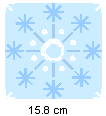 Find the perimeter of one of Doris’ tiles.Answer:   _______ cm3.  What is the radius of a circle with an area of 36π square units?Answer:   _______ units4.  If p = 2ak2, find p when a = -1 and k = 3.  -18  18  -6   65.  Solve for q: 5q - 100 = 500.Answer: q = _______6.  Solve: 4y = 10 + 34.Answer: y = _______7.  A circle has a radius of 5. Express, in terms of π, the circumference of the circle.  π/5  5π  10π  25π8.  Solve for x:3x - 4 = 23Answer: x = _______9.  For an earth science project, Christine recorded the temperatures in degrees Celsius for several cities in Ohio on one winter day.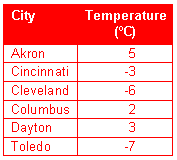 In which city was it the coldest on that day? Answer: _______Which city had the highest temperature? Answer: _______10.  Find c: 3c + 4 = 12 + 10.Answer: c = _______11.  Harold is trying to balance his checkbook. His bank statement lists recent deposits and withdrawals on his checking account.Bank Statement for July:Beginning Balance      $200Using his statement, how much does Harold now have in his account?Answer:  $_______12.  What is the additive inverse of -3?Answer:  _______13.  Which integer is the smallest?-6, 0, 3, 6, -3, 4, -4Answer:  _______14.  Fallon is four years older than her brother, Theodore. If Theodore is 5 years old, how old is Fallon?1591315.  Play-doh was first sold as a toy in 1956. Crayola Crayons were first sold in 1903. About how many years were Crayola Crayons around before Play-doh?3 years30 years60 years100 years7/6Deposit    + $100712Withdrawal    -  $  457/14Withdrawal    -  $  257/18Deposit    + $  50